- كلية الحكمة الجامعة -استمارة وصف المقرر الدراسي
للعام الدراسي2023 / 2024الكلية: كلية الحكمة الجامعة – بغدادالقسم: تقنيات البصريات اسم المقرر (المادة الدراسية): ماده مشاكل العين استاذ المادة: م د ابتهال نوري عبد الأميروصف المقرر الدراسييوفر وصف المقرر خطة مكتوبة، وإيجازاً مقتضباً لأهم خصائص المادة الدراسية وطرائق التعليم والتعلم وطرائق التقييم وتوضيح مخرجات التعلم المتوقع من الطالب تحقيقها مبرهناً عما إذا كان قد حقق الاستفادة القصوى من فرص التعلم والتعليم المتاحة.اهداف المقرر (اهداف المادة الدراسية) الرئيسية:يتعرف الطالب على الامراض الباطنية والعصبية بشكل عام ان يكون الطالب قادر على تشخيص بعض الامراض البسيطة ان يكون طالب قادر على فهم الحالة المرضية من اعراض او علامات مرافقه للمريض البنية التحتية للمقرر الدراسي:الكتاب المقرر الاساسي:clinical ophthalmology .. GK… kansiki المراجع (المصادر - وتشمل: المجلات العلمية , التقارير ,.... ) الموصى بها لتعزيز مستوى الطالب: Review of ophthalmology (ELSERIER), the wills eye manual (WOLTERS KLUWER)الكتب والمراجع الموصى بها لتعزيز مستوى الطالب:PATHOLOGY OF THE EYE BY DR AYOUB المراجع الالكترونية, مواقع الانترنيت الموصى بها لتعزيز مستوى الطالب:MEDSCAPE, OPHTHALMOLOGY WORLD مخرجات المقرر الدراسي و طرائق التعليم والتعلم و طرائق التقييم:-بنية المقرر الدراسيخطة تطوير المقرر الدراسيتحديث المناهج بما يتطابق مع التطورات الحاصله في العالم الخارجي بشكل يتلائم مع تشخيص و علاج امراض العيون --------------------------------------------------------------------------------------------------------التوقيع:اسم استاذ المادة : م د ابتهال نوري عبد الأميرالتاريخ:   19/   11 2023/- - - - - - - - - - - - - - - - - - - - - - - - - - - - - - - -دقـق الجانب العلمي للملف من قبل اللجنة العلمية في القسماللجنة العلمية في القسم:- - - - - - - - - - - - - - - - - - - - - - - - - - - - - - - -دقـق الجانب التنظيمي للملف من قبل لجنة ضمان الجودة والأداء الجامعي في القسمالتوقيع:اسم عضو لجنة ضمان الجودة والأداء الجامعي في القسم: د.وصفي حميد رشيدالتاريخ:  2  / 1  / 2024 - - - - - - - - - - - - - - - - - - - - - - - - - - - - - - - -دقـق الجانب العلمي والتنظيمي للملف من قبل رئيس القسم وتمت المصادقة عليهالتوقيع:اسم رئيس القسم : أ.م.د حامد كريم ردامالتاريخ2   / 1   / 2024: 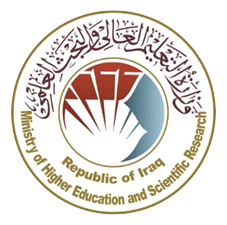 وزارة التعليم العالي والبـحث العلميجـــــهاز الإشـــــراف والتقـــويم العلــميدائرة ضمان الجودة والاعتماد الأكاديمي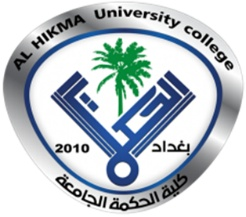 ختم القسم(مصادقة القسم)ختم عمادة الكلية(مصادقة العمادة)المؤسسة التعليميةكلية الحكمة الجامعة (HiUC)القسم العلمي  تقنيات البصريات  الطبية اسم المقرر (اسم المادة)ماده المشاكل العينية أشكال الحضور المتاحةحضوري / الكتروني (عند بعد):    حضوري نظام المقرر (فصلي/ سنوي)سنوي عدد الساعات الدراسية (الكلي)75تاريخ إعداد هذا الوصف     2023     /    11  / 19المعرفة الأهداف المعرفية التي سيكتسبها الطالب:أ1-تعرف بشكل موسع على كل مرض قد يصيب العين أ2-تعرف على طرق تشخيص المبكر أ3-  الارشاد والنصح لعطاء العلاج الصحيح طرائق التعليم (التي تحقق الاهدف المعرفية): 1-طريقة القاء المحاضرات 2-المجاميع الطلابية طرائق التعلم (التي تحقق الاهدف المعرفية):1-ورشه العمل 2-التقارير والدراسات طرائق التقييم (التي تحقق الاهدف المعرفية):ب - المهارات الأهداف المهاراتية التي سيكتسبها الطالب:يتمكن الطالب من فهم الحقائق العلمية الخاصة بامراض العيون وسبل تطوير معرفته ليكون قادرا على التعامل بمهنية عالية مع المرضى الذين يعانون من مشاكل في العين بجميع اجزائها ابتداء من مشاكل القرنية وحتى العصب البصري طرائق التعليم (التي تحقق الاهدف المهاراتية):1-طريقة القاء المحاضرات 2-المجاميع الطلابية طرائق التعلم (التي تحقق الاهدف المهاراتية):1-ورشه العمل 2-التقارير والدراسات طرائق التقييم (التي تحقق الاهدف المهاراتية):1-الامتحانات بمختلف أنواعها 2-التغذية المرتجعة من الطلاب 3-التقارير و الدراسات ج- الوجدانية و القيمية الأهداف الوجدانية و القيمية :ج1-يكون الطالب متفاعلا بإيجابية مع الوسط الذي يعمل فيه ج2-يكون متفانيا ومخلصا في مهنته الانسانيةج3-يكون صادقا في تعامله مع المرضى طرائق التعليم (التي تحقق الاهدف الوجدانية و القيمية):1-طريقة القاء المحاضرات 2-المجاميع الطلابية طرائق التعلم (التي تحقق الاهدف الوجدانية و القيمية):1-ورشه العمل 2-التقارير والدراسات طرائق التقييم (التي تحقق الاهدف الوجدانية و القيمية):1-الامتحانات بمختلف أنواعها 2-التغذية المرتجعة من الطلاب 3-التقارير و الدراساتد - المهارات العامة والتأهيلية المنقولة     ( المهارات الأخرى المتعلقة بقابلية التوظيف والتطور الشخصي )د1-العمل الجماعي د2-التواصل الكتابي د3-المرونة و إدارة الوقت بنية المقرر ( الفصل الدراسي الاول للنظام السنوي   و  الفصل الواحد للنظام الفصلي (الكورسات)) :-بنية المقرر ( الفصل الدراسي الاول للنظام السنوي   و  الفصل الواحد للنظام الفصلي (الكورسات)) :-بنية المقرر ( الفصل الدراسي الاول للنظام السنوي   و  الفصل الواحد للنظام الفصلي (الكورسات)) :-بنية المقرر ( الفصل الدراسي الاول للنظام السنوي   و  الفصل الواحد للنظام الفصلي (الكورسات)) :-بنية المقرر ( الفصل الدراسي الاول للنظام السنوي   و  الفصل الواحد للنظام الفصلي (الكورسات)) :-بنية المقرر ( الفصل الدراسي الاول للنظام السنوي   و  الفصل الواحد للنظام الفصلي (الكورسات)) :-الأسبوععدد الساعاتمخرجات التعلم المطلوبةتحقيق اهداف (معرفية او مهاراتية او وجدانية والقيمية او مهارات عامة)اسم الوحدة / أو الموضوعطريقة التعليمطريقة التقييم11-2=Circulatory disorders 22=Circulatory disorder 32=Intracranial aneurysum, cerebrovascular accident and hydrocephaly 42=Intracranial aneurysum, cerebrovascular accident and hydrocephaly52=Infections62=Infections 72=Meningitis syphilis encephalitis 82=Meningitis syphilis encephalitis92=Diabetes mellitus 102=Diabetes mellitus112=Ocular manifestation of diabetes 122=Ocular manifestation of diabetes132=Hypertension 142=Hypertension152=Ocular manifestation of hypertension 2 -  بنية المقرر ( الفصل الدراسي الثاني  للنظام السنوي فقط ) :-2 -  بنية المقرر ( الفصل الدراسي الثاني  للنظام السنوي فقط ) :-2 -  بنية المقرر ( الفصل الدراسي الثاني  للنظام السنوي فقط ) :-2 -  بنية المقرر ( الفصل الدراسي الثاني  للنظام السنوي فقط ) :-2 -  بنية المقرر ( الفصل الدراسي الثاني  للنظام السنوي فقط ) :-2 -  بنية المقرر ( الفصل الدراسي الثاني  للنظام السنوي فقط ) :-الأسبوععددالساعاتمخرجات التعلم المطلوبةتحقيق اهداف (معرفية او مهاراتية او وجدانية والقيمية او مهارات عامة)اسم الوحدة / أو الموضوعطريقة التعليمطريقة التقييم162=Ocular manifestation of hypertension172=Thyroid gland disorders 182=Thyroid gland disorders192=Ocular manifestation of Thyroid gland disorders202=Ocular manifestation of Thyroid gland disorders212=Demyelinating disease 222=Demyelinating disease232=Hereditary disease 242=Hereditary disease252=Degenerating disease 262=Degenerating disease272=Ophthalmoplegia caused in deficiencies 282=Ophthalmoplegia caused in deficiencies292=Effect of toxins on the eye 302=Effect of toxins on the eyeالتوقيع:عضوا: د.أحمد سعدون أحمدالتاريخ  2 / 1 / 2024:التوقيع:عضوا: د.وصفي حميد رشيدالتاريخ  2 /  1 / 2024:التوقيع:رئيسا: أ.م.د حامد كريم ردامالتاريخ  2 /1  / 2024: